Biểu mẫu TH-03    UBND HUYỆN KIM ĐỘNGTRƯỜNG TH TT LƯƠNG BẰNGTHÔNG BÁOCam kết chất lượng giáo dục, năm học 2023-2024	Ghi chú với khối 5:	5.1.1 Năng lực chung:	(A): Tự phục vụ, tự quản					(B): Hợp tác					(C): Tự học, giải quyết vấn đề	5.2 Phẩm chất: 	(1): Chăm học, chăm làm		(2): Tự tin, trách nhiệm				(3): Trung thực, kỉ luật		(4): Đoàn kết, yêu thươngTTNội dungChia theo khối lớpChia theo khối lớpChia theo khối lớpChia theo khối lớpChia theo khối lớpTTNội dungLớp 1Lớp 2Lớp 3Lớp 4Lớp 51 Chương trình giáo dục TH     nhà trường thực hiện- Chương trình giáo dụ phổ thông 2018 thực hiện cho lớp 1, lớp 2, lớp 3, lớp 4 năm học 2023-2024
- Chương trình giáo dục phổ thông cấp tiểu học đã được Bộ Giáo dục và Đào tạo ban hành theo Quyết định số 16/2006/QĐ-BGDĐT ngày 05/05/2006 thực hiện cho lớp 5.
Thực hiện 35 tuần/năm học
1. Ngày tựu trường: lớp 1 ngày 22/8/2023, các lớp còn lại 29/8/2023
2. Ngày khai giảng: 5/9/2023
3. Ngày kết thúc năm học 31/5/2024- Chương trình giáo dụ phổ thông 2018 thực hiện cho lớp 1, lớp 2, lớp 3, lớp 4 năm học 2023-2024
- Chương trình giáo dục phổ thông cấp tiểu học đã được Bộ Giáo dục và Đào tạo ban hành theo Quyết định số 16/2006/QĐ-BGDĐT ngày 05/05/2006 thực hiện cho lớp 5.
Thực hiện 35 tuần/năm học
1. Ngày tựu trường: lớp 1 ngày 22/8/2023, các lớp còn lại 29/8/2023
2. Ngày khai giảng: 5/9/2023
3. Ngày kết thúc năm học 31/5/2024- Chương trình giáo dụ phổ thông 2018 thực hiện cho lớp 1, lớp 2, lớp 3, lớp 4 năm học 2023-2024
- Chương trình giáo dục phổ thông cấp tiểu học đã được Bộ Giáo dục và Đào tạo ban hành theo Quyết định số 16/2006/QĐ-BGDĐT ngày 05/05/2006 thực hiện cho lớp 5.
Thực hiện 35 tuần/năm học
1. Ngày tựu trường: lớp 1 ngày 22/8/2023, các lớp còn lại 29/8/2023
2. Ngày khai giảng: 5/9/2023
3. Ngày kết thúc năm học 31/5/2024- Chương trình giáo dụ phổ thông 2018 thực hiện cho lớp 1, lớp 2, lớp 3, lớp 4 năm học 2023-2024
- Chương trình giáo dục phổ thông cấp tiểu học đã được Bộ Giáo dục và Đào tạo ban hành theo Quyết định số 16/2006/QĐ-BGDĐT ngày 05/05/2006 thực hiện cho lớp 5.
Thực hiện 35 tuần/năm học
1. Ngày tựu trường: lớp 1 ngày 22/8/2023, các lớp còn lại 29/8/2023
2. Ngày khai giảng: 5/9/2023
3. Ngày kết thúc năm học 31/5/2024- Chương trình giáo dụ phổ thông 2018 thực hiện cho lớp 1, lớp 2, lớp 3, lớp 4 năm học 2023-2024
- Chương trình giáo dục phổ thông cấp tiểu học đã được Bộ Giáo dục và Đào tạo ban hành theo Quyết định số 16/2006/QĐ-BGDĐT ngày 05/05/2006 thực hiện cho lớp 5.
Thực hiện 35 tuần/năm học
1. Ngày tựu trường: lớp 1 ngày 22/8/2023, các lớp còn lại 29/8/2023
2. Ngày khai giảng: 5/9/2023
3. Ngày kết thúc năm học 31/5/20242 Các hoạt động hỗ trợ học tập, sinh hoạt đối với học sinh của nhà trường - Sinh hoạt tập thể, sinh hoạt dưới cờ theo từng chủ điểm, hoạt động ngoại khoá theo yêu cầu thực tế, phù hợp cho từng lứa tuổi học sinh.
- Sinh hoạt Đội, Sao Nhi đồng.
- Tổ chức các Lễ phát động: tháng an toàn giao thông, theo chủ đề năm học...
- Tổ chức simh hoạt tập thể: Khai giảng năm học, chào mừng các ngày lễ lớn, các buổi giao lưu theo chủ đề, Tổng kết năm học … 
- Tổ chức các hoạt động trải nghiệm sáng tạo.- Tổ chức ăn bán trú cho học sinh có nhu cầu trong những hôm học cả ngày. - Sinh hoạt tập thể, sinh hoạt dưới cờ theo từng chủ điểm, hoạt động ngoại khoá theo yêu cầu thực tế, phù hợp cho từng lứa tuổi học sinh.
- Sinh hoạt Đội, Sao Nhi đồng.
- Tổ chức các Lễ phát động: tháng an toàn giao thông, theo chủ đề năm học...
- Tổ chức simh hoạt tập thể: Khai giảng năm học, chào mừng các ngày lễ lớn, các buổi giao lưu theo chủ đề, Tổng kết năm học … 
- Tổ chức các hoạt động trải nghiệm sáng tạo.- Tổ chức ăn bán trú cho học sinh có nhu cầu trong những hôm học cả ngày. - Sinh hoạt tập thể, sinh hoạt dưới cờ theo từng chủ điểm, hoạt động ngoại khoá theo yêu cầu thực tế, phù hợp cho từng lứa tuổi học sinh.
- Sinh hoạt Đội, Sao Nhi đồng.
- Tổ chức các Lễ phát động: tháng an toàn giao thông, theo chủ đề năm học...
- Tổ chức simh hoạt tập thể: Khai giảng năm học, chào mừng các ngày lễ lớn, các buổi giao lưu theo chủ đề, Tổng kết năm học … 
- Tổ chức các hoạt động trải nghiệm sáng tạo.- Tổ chức ăn bán trú cho học sinh có nhu cầu trong những hôm học cả ngày. - Sinh hoạt tập thể, sinh hoạt dưới cờ theo từng chủ điểm, hoạt động ngoại khoá theo yêu cầu thực tế, phù hợp cho từng lứa tuổi học sinh.
- Sinh hoạt Đội, Sao Nhi đồng.
- Tổ chức các Lễ phát động: tháng an toàn giao thông, theo chủ đề năm học...
- Tổ chức simh hoạt tập thể: Khai giảng năm học, chào mừng các ngày lễ lớn, các buổi giao lưu theo chủ đề, Tổng kết năm học … 
- Tổ chức các hoạt động trải nghiệm sáng tạo.- Tổ chức ăn bán trú cho học sinh có nhu cầu trong những hôm học cả ngày. - Sinh hoạt tập thể, sinh hoạt dưới cờ theo từng chủ điểm, hoạt động ngoại khoá theo yêu cầu thực tế, phù hợp cho từng lứa tuổi học sinh.
- Sinh hoạt Đội, Sao Nhi đồng.
- Tổ chức các Lễ phát động: tháng an toàn giao thông, theo chủ đề năm học...
- Tổ chức simh hoạt tập thể: Khai giảng năm học, chào mừng các ngày lễ lớn, các buổi giao lưu theo chủ đề, Tổng kết năm học … 
- Tổ chức các hoạt động trải nghiệm sáng tạo.- Tổ chức ăn bán trú cho học sinh có nhu cầu trong những hôm học cả ngày.3Yêu cầu về phối hợp giữa  nhà trường và gia đình. - Thực hiện theo Thông tư 55/ 2011/TT-BGDĐT của Bộ Giáo dục và Đào tạo ngày 22/11/2011 ban hành Điều lệ Ban Đại diện Cha mẹ học sinh. 
- Thường xuyên thông tin các hoạt động của trường, của ngành thông qua hệ thống bảng tin, website của đơn vị và các nhóm zalo của từng lớp.
- Họp Cha mẹ học sinh 03 đợt/năm.- Thông tin về việc lựa chọn sử dụng SGK các khối lớp thực hiện theo chương trình GDPT 2018 cho PHHS.
- Thông tin về Thông tư số 22/2016/TT-BGDĐT của Bộ Giáo dục và Đào tạo về đánh giá học sinh tiểu học (lớp 5).
- Thông tin về Thông tư 27/2020/TT-BGDĐT của Bộ giáo dụ cđào tạo Ban hành Quy định về đánh giá học sinh tiểu học 04/9/2020.( lớp 1, lớp 2, lớp 3, lớp 4)
- Gia đình thường xuyên trao đổi với giáo viên chủ nhiệm hoặc qua điện thoại hoặc trao đổi trực tiếp.- Thực hiện theo Thông tư 55/ 2011/TT-BGDĐT của Bộ Giáo dục và Đào tạo ngày 22/11/2011 ban hành Điều lệ Ban Đại diện Cha mẹ học sinh. 
- Thường xuyên thông tin các hoạt động của trường, của ngành thông qua hệ thống bảng tin, website của đơn vị và các nhóm zalo của từng lớp.
- Họp Cha mẹ học sinh 03 đợt/năm.- Thông tin về việc lựa chọn sử dụng SGK các khối lớp thực hiện theo chương trình GDPT 2018 cho PHHS.
- Thông tin về Thông tư số 22/2016/TT-BGDĐT của Bộ Giáo dục và Đào tạo về đánh giá học sinh tiểu học (lớp 5).
- Thông tin về Thông tư 27/2020/TT-BGDĐT của Bộ giáo dụ cđào tạo Ban hành Quy định về đánh giá học sinh tiểu học 04/9/2020.( lớp 1, lớp 2, lớp 3, lớp 4)
- Gia đình thường xuyên trao đổi với giáo viên chủ nhiệm hoặc qua điện thoại hoặc trao đổi trực tiếp.- Thực hiện theo Thông tư 55/ 2011/TT-BGDĐT của Bộ Giáo dục và Đào tạo ngày 22/11/2011 ban hành Điều lệ Ban Đại diện Cha mẹ học sinh. 
- Thường xuyên thông tin các hoạt động của trường, của ngành thông qua hệ thống bảng tin, website của đơn vị và các nhóm zalo của từng lớp.
- Họp Cha mẹ học sinh 03 đợt/năm.- Thông tin về việc lựa chọn sử dụng SGK các khối lớp thực hiện theo chương trình GDPT 2018 cho PHHS.
- Thông tin về Thông tư số 22/2016/TT-BGDĐT của Bộ Giáo dục và Đào tạo về đánh giá học sinh tiểu học (lớp 5).
- Thông tin về Thông tư 27/2020/TT-BGDĐT của Bộ giáo dụ cđào tạo Ban hành Quy định về đánh giá học sinh tiểu học 04/9/2020.( lớp 1, lớp 2, lớp 3, lớp 4)
- Gia đình thường xuyên trao đổi với giáo viên chủ nhiệm hoặc qua điện thoại hoặc trao đổi trực tiếp.- Thực hiện theo Thông tư 55/ 2011/TT-BGDĐT của Bộ Giáo dục và Đào tạo ngày 22/11/2011 ban hành Điều lệ Ban Đại diện Cha mẹ học sinh. 
- Thường xuyên thông tin các hoạt động của trường, của ngành thông qua hệ thống bảng tin, website của đơn vị và các nhóm zalo của từng lớp.
- Họp Cha mẹ học sinh 03 đợt/năm.- Thông tin về việc lựa chọn sử dụng SGK các khối lớp thực hiện theo chương trình GDPT 2018 cho PHHS.
- Thông tin về Thông tư số 22/2016/TT-BGDĐT của Bộ Giáo dục và Đào tạo về đánh giá học sinh tiểu học (lớp 5).
- Thông tin về Thông tư 27/2020/TT-BGDĐT của Bộ giáo dụ cđào tạo Ban hành Quy định về đánh giá học sinh tiểu học 04/9/2020.( lớp 1, lớp 2, lớp 3, lớp 4)
- Gia đình thường xuyên trao đổi với giáo viên chủ nhiệm hoặc qua điện thoại hoặc trao đổi trực tiếp.- Thực hiện theo Thông tư 55/ 2011/TT-BGDĐT của Bộ Giáo dục và Đào tạo ngày 22/11/2011 ban hành Điều lệ Ban Đại diện Cha mẹ học sinh. 
- Thường xuyên thông tin các hoạt động của trường, của ngành thông qua hệ thống bảng tin, website của đơn vị và các nhóm zalo của từng lớp.
- Họp Cha mẹ học sinh 03 đợt/năm.- Thông tin về việc lựa chọn sử dụng SGK các khối lớp thực hiện theo chương trình GDPT 2018 cho PHHS.
- Thông tin về Thông tư số 22/2016/TT-BGDĐT của Bộ Giáo dục và Đào tạo về đánh giá học sinh tiểu học (lớp 5).
- Thông tin về Thông tư 27/2020/TT-BGDĐT của Bộ giáo dụ cđào tạo Ban hành Quy định về đánh giá học sinh tiểu học 04/9/2020.( lớp 1, lớp 2, lớp 3, lớp 4)
- Gia đình thường xuyên trao đổi với giáo viên chủ nhiệm hoặc qua điện thoại hoặc trao đổi trực tiếp.4Yêu cầu về thái độ học tập của học sinh- Chấp hành tốt các nội quy hoc sinh.
- Thái độ học tập tích cực, chủ động. 
- Thực hiện tốt theo 5 điều Bác Hồ dạy.
- Biết cách tự học; tự giác và có kỷ luật. 
- Năng động, sáng tạo; biết hợp tác và chia sẻ.- Chấp hành tốt các nội quy hoc sinh.
- Thái độ học tập tích cực, chủ động. 
- Thực hiện tốt theo 5 điều Bác Hồ dạy.
- Biết cách tự học; tự giác và có kỷ luật. 
- Năng động, sáng tạo; biết hợp tác và chia sẻ.- Chấp hành tốt các nội quy hoc sinh.
- Thái độ học tập tích cực, chủ động. 
- Thực hiện tốt theo 5 điều Bác Hồ dạy.
- Biết cách tự học; tự giác và có kỷ luật. 
- Năng động, sáng tạo; biết hợp tác và chia sẻ.- Chấp hành tốt các nội quy hoc sinh.
- Thái độ học tập tích cực, chủ động. 
- Thực hiện tốt theo 5 điều Bác Hồ dạy.
- Biết cách tự học; tự giác và có kỷ luật. 
- Năng động, sáng tạo; biết hợp tác và chia sẻ.- Chấp hành tốt các nội quy hoc sinh.
- Thái độ học tập tích cực, chủ động. 
- Thực hiện tốt theo 5 điều Bác Hồ dạy.
- Biết cách tự học; tự giác và có kỷ luật. 
- Năng động, sáng tạo; biết hợp tác và chia sẻ.5 Kết quả năng lực, phẩm  chất, học tập và sức khỏe của học sinh dự kiến đạt được- Thực hiện các nhiệm vụ học sinh đầy đủ 99,5%
- 99,5% học sinh hoàn thành rèn luyện năng lực, phẩm chất 
- Lễ phép, tích cực, năng động 
- Được giáo dục về kỹ năng sống 
- Có ý thức bảo vệ môi trường 
- Giữ vững hiệu suất đào tạo, hoàn thành chương trình lớp học đạt từ 99,5% 
- Học sinh lớp 5 hoàn thành chương trình bậc Tiểu học: 100%. 
- Không có học sinh bỏ học. 
- Thường xuyên tổ chức vệ sinh trường lớp.
- 100% học sinh được chăm sóc sức khoẻ ban đầu.
- 100% học sinh tham gia bảo hiểm y tế.- Thực hiện các nhiệm vụ học sinh đầy đủ 99,5%
- 99,5% học sinh hoàn thành rèn luyện năng lực, phẩm chất 
- Lễ phép, tích cực, năng động 
- Được giáo dục về kỹ năng sống 
- Có ý thức bảo vệ môi trường 
- Giữ vững hiệu suất đào tạo, hoàn thành chương trình lớp học đạt từ 99,5% 
- Học sinh lớp 5 hoàn thành chương trình bậc Tiểu học: 100%. 
- Không có học sinh bỏ học. 
- Thường xuyên tổ chức vệ sinh trường lớp.
- 100% học sinh được chăm sóc sức khoẻ ban đầu.
- 100% học sinh tham gia bảo hiểm y tế.- Thực hiện các nhiệm vụ học sinh đầy đủ 99,5%
- 99,5% học sinh hoàn thành rèn luyện năng lực, phẩm chất 
- Lễ phép, tích cực, năng động 
- Được giáo dục về kỹ năng sống 
- Có ý thức bảo vệ môi trường 
- Giữ vững hiệu suất đào tạo, hoàn thành chương trình lớp học đạt từ 99,5% 
- Học sinh lớp 5 hoàn thành chương trình bậc Tiểu học: 100%. 
- Không có học sinh bỏ học. 
- Thường xuyên tổ chức vệ sinh trường lớp.
- 100% học sinh được chăm sóc sức khoẻ ban đầu.
- 100% học sinh tham gia bảo hiểm y tế.- Thực hiện các nhiệm vụ học sinh đầy đủ 99,5%
- 99,5% học sinh hoàn thành rèn luyện năng lực, phẩm chất 
- Lễ phép, tích cực, năng động 
- Được giáo dục về kỹ năng sống 
- Có ý thức bảo vệ môi trường 
- Giữ vững hiệu suất đào tạo, hoàn thành chương trình lớp học đạt từ 99,5% 
- Học sinh lớp 5 hoàn thành chương trình bậc Tiểu học: 100%. 
- Không có học sinh bỏ học. 
- Thường xuyên tổ chức vệ sinh trường lớp.
- 100% học sinh được chăm sóc sức khoẻ ban đầu.
- 100% học sinh tham gia bảo hiểm y tế.- Thực hiện các nhiệm vụ học sinh đầy đủ 99,5%
- 99,5% học sinh hoàn thành rèn luyện năng lực, phẩm chất 
- Lễ phép, tích cực, năng động 
- Được giáo dục về kỹ năng sống 
- Có ý thức bảo vệ môi trường 
- Giữ vững hiệu suất đào tạo, hoàn thành chương trình lớp học đạt từ 99,5% 
- Học sinh lớp 5 hoàn thành chương trình bậc Tiểu học: 100%. 
- Không có học sinh bỏ học. 
- Thường xuyên tổ chức vệ sinh trường lớp.
- 100% học sinh được chăm sóc sức khoẻ ban đầu.
- 100% học sinh tham gia bảo hiểm y tế.5.1Về năng lưc5.1.1Năng lực chungaTự chủ và tự học (A)- Tốt (% so với tổng số)7578788082- Đạt (% so với tổng số)2322222018- CCG (% so với tổng số)20000bGiao tiếp và hợp tác (B)7578788082- Tốt (% so với tổng số)2322222018- Đạt (% so với tổng số)20000- CCG (% so với tổng số)cGQVĐ và sáng tạo (C)- Tốt (% so với tổng số)7075757880- Đạt (% so với tổng số)2825252220- CCG (% so với tổng số)200005.1.2Năng lực đặc thùaNgôn ngữ- Tốt (% so với tổng số)70716565- Đạt (% so với tổng số)28293535- CCG (% so với tổng số)2000bTính toán- Tốt (% so với tổng số)68716563- Đạt (% so với tổng số)30293537- CCG (% so với tổng số)2000cKhoa học- Tốt (% so với tổng số)75757065- Đạt (% so với tổng số)25253035- CCG (% so với tổng số)0000dTin học- Tốt (% so với tổng số)7070- Đạt (% so với tổng số)3030- CCG (% so với tổng số)00eCông nghệ- Tốt (% so với tổng số)7070- Đạt (% so với tổng số)3030- CCG (% so với tổng số)00gThẩm mĩ- Tốt (% so với tổng số)70707270- Đạt (% so với tổng số)30302830- CCG (% so với tổng số)0000hThể chất- Tốt (% so với tổng số)70707070- Đạt (% so với tổng số)30303030- CCG (% so với tổng số)00005.2Phẩm chấtaYêu nước (1)- Tốt (% so với tổng số)9085858070- Đạt (% so với tổng số)1015152030- CCG (% so với tổng số)00000bNhân ái (2)- Tốt (% so với tổng số)8585858570- Đạt (% so với tổng số)1515151530- CCG (% so với tổng số)00000cChăm chỉ (3)- Tốt (% so với tổng số)8080807875- Đạt (% so với tổng số)2020202225- CCG (% so với tổng số)00000dTrung thực (4)- Tốt (% so với tổng số)8080807880- Đạt (% so với tổng số)2020202220- CCG (% so với tổng số)00000eTrách nhiệm- Tốt (% so với tổng số)80808078- Đạt (% so với tổng số)20202022- CCG (% so với tổng số)00005.3Kết quả học tậpaTiếng Việt- Tốt (% so với tổng số)7071656563- HT (% so với tổng số)2829353537- CHT (% so với tổng số)20000bToán- Tốt (% so với tổng số)7071686563- HT (% so với tổng số)2829323537- CHT (% so với tổng số)20000cTiếng Anh - Tốt (% so với tổng số)656060- HT (% so với tổng số)354040- CHT (% so với tổng số)000dĐạo đức- Tốt (% so với tổng số)7576727070- HT (% so với tổng số)2524283030- CHT (% so với tổng số)00000eTNXH (Khoa học)- Tốt (% so với tổng số)7576726565- HT (% so với tổng số)2524283535- CHT (% so với tổng số)00000Lịch sử và Địa líg- Tốt (% so với tổng số)6565- HT (% so với tổng số)3535- CHT (% so với tổng số)00hTin học- Tốt (% so với tổng số)7270- HT (% so với tổng số)2830- CHT (% so với tổng số)00iCông nghệ- Tốt (% so với tổng số)7270- HT (% so với tổng số)2830- CHT (% so với tổng số)00kThể dục (GD Thể chất)- Tốt (% so với tổng số)7576727070- HT (% so với tổng số)2524283030- CHT (% so với tổng số)00000lÂm nhạc - Tốt (% so với tổng số)7576727070- HT (% so với tổng số)2524283030- CHT (% so với tổng số)00000mMĩ thuật- Tốt (% so với tổng số)7576727070- HT (% so với tổng số)2524283030- CHT (% so với tổng số)00000nKĩ thuật- Tốt (% so với tổng số)70- HT (% so với tổng số)30- CHT (% so với tổng số)0oHoạt động trải nghiệm- Tốt (% so với tổng số)7576727070- HT (% so với tổng số)2524283030- CHT (% so với tổng số)000005.4Sức khỏe- 100% học sinh được chăm sóc sức khoẻ ban đầu.
- 100% học sinh được tham gia bảo hiểm y tế.- Đảm bảo công tác an toàn, vệ sinh, sức khỏe cho học sinh. - HS bán trú được chăm sóc tốt, bữa ăn đảm bảo đủ dinh dưỡng, sinh hoạt đúng giờ giấc.- 100% học sinh được chăm sóc sức khoẻ ban đầu.
- 100% học sinh được tham gia bảo hiểm y tế.- Đảm bảo công tác an toàn, vệ sinh, sức khỏe cho học sinh. - HS bán trú được chăm sóc tốt, bữa ăn đảm bảo đủ dinh dưỡng, sinh hoạt đúng giờ giấc.- 100% học sinh được chăm sóc sức khoẻ ban đầu.
- 100% học sinh được tham gia bảo hiểm y tế.- Đảm bảo công tác an toàn, vệ sinh, sức khỏe cho học sinh. - HS bán trú được chăm sóc tốt, bữa ăn đảm bảo đủ dinh dưỡng, sinh hoạt đúng giờ giấc.- 100% học sinh được chăm sóc sức khoẻ ban đầu.
- 100% học sinh được tham gia bảo hiểm y tế.- Đảm bảo công tác an toàn, vệ sinh, sức khỏe cho học sinh. - HS bán trú được chăm sóc tốt, bữa ăn đảm bảo đủ dinh dưỡng, sinh hoạt đúng giờ giấc.- 100% học sinh được chăm sóc sức khoẻ ban đầu.
- 100% học sinh được tham gia bảo hiểm y tế.- Đảm bảo công tác an toàn, vệ sinh, sức khỏe cho học sinh. - HS bán trú được chăm sóc tốt, bữa ăn đảm bảo đủ dinh dưỡng, sinh hoạt đúng giờ giấc.6Khả năng học tập tiếp tục của học sinh- Có kiến thức, kỹ năng cơ bản vững chắc.
- Đủ sức để học ở lớp trên hoặc cấp học trên. 
- Tăng cường công tác thẩm định và bàn giao chất lượng giáo dục giữa lớp dưới với lớp trên cũng như giữa tiểu học lên THCS. 
- Tăng cường giáo dục các kỹ năng sống cho học sinh.- Có kiến thức, kỹ năng cơ bản vững chắc.
- Đủ sức để học ở lớp trên hoặc cấp học trên. 
- Tăng cường công tác thẩm định và bàn giao chất lượng giáo dục giữa lớp dưới với lớp trên cũng như giữa tiểu học lên THCS. 
- Tăng cường giáo dục các kỹ năng sống cho học sinh.- Có kiến thức, kỹ năng cơ bản vững chắc.
- Đủ sức để học ở lớp trên hoặc cấp học trên. 
- Tăng cường công tác thẩm định và bàn giao chất lượng giáo dục giữa lớp dưới với lớp trên cũng như giữa tiểu học lên THCS. 
- Tăng cường giáo dục các kỹ năng sống cho học sinh.- Có kiến thức, kỹ năng cơ bản vững chắc.
- Đủ sức để học ở lớp trên hoặc cấp học trên. 
- Tăng cường công tác thẩm định và bàn giao chất lượng giáo dục giữa lớp dưới với lớp trên cũng như giữa tiểu học lên THCS. 
- Tăng cường giáo dục các kỹ năng sống cho học sinh.- Có kiến thức, kỹ năng cơ bản vững chắc.
- Đủ sức để học ở lớp trên hoặc cấp học trên. 
- Tăng cường công tác thẩm định và bàn giao chất lượng giáo dục giữa lớp dưới với lớp trên cũng như giữa tiểu học lên THCS. 
- Tăng cường giáo dục các kỹ năng sống cho học sinh.Lương Bằng, ngày 26 tháng 9  năm 2023
Thủ trưởng đơn vị
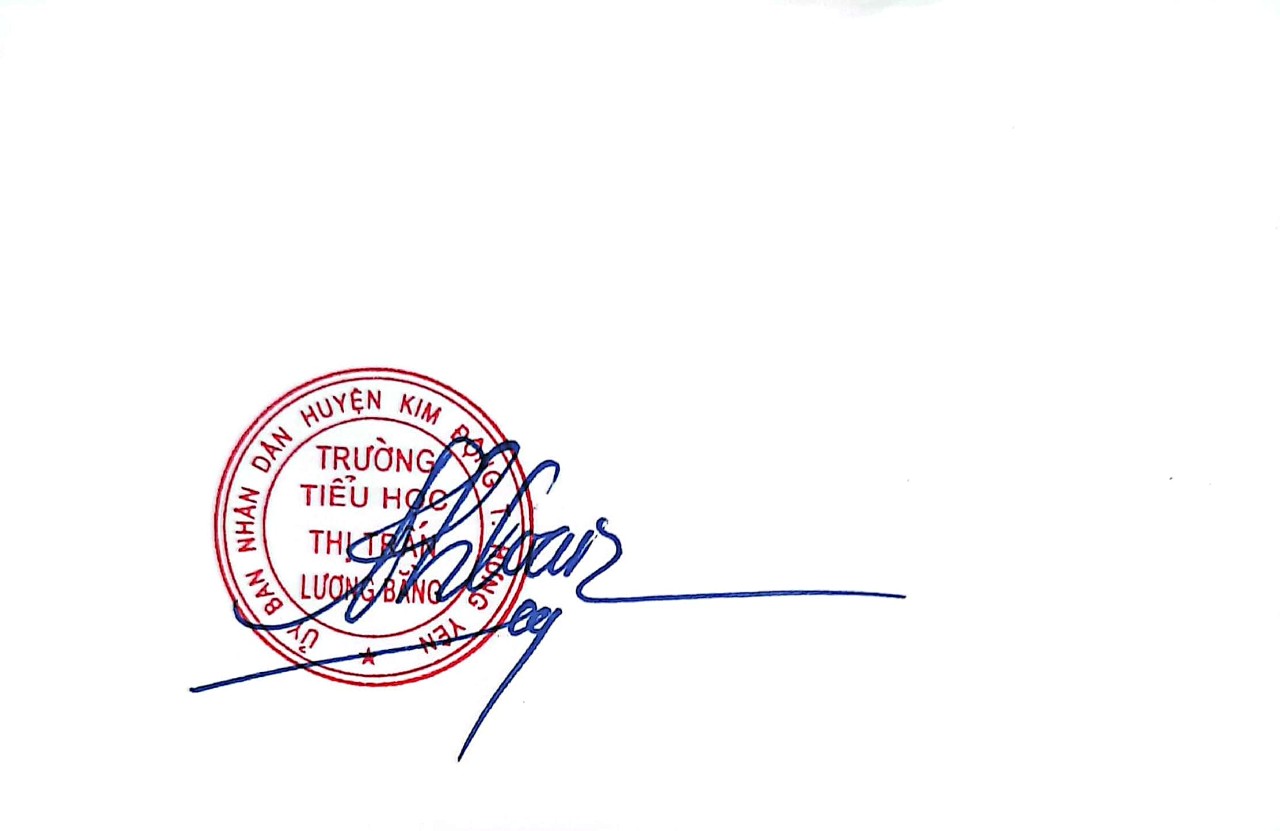 HIỆU TRƯỞNGPhạm Thị Thúy Loan